Муниципальное автономное дошкольное образовательное учреждение детский сад №1 «Сказка»Конспект образовательной деятельности в старшей группе на тему:«Математический КВН»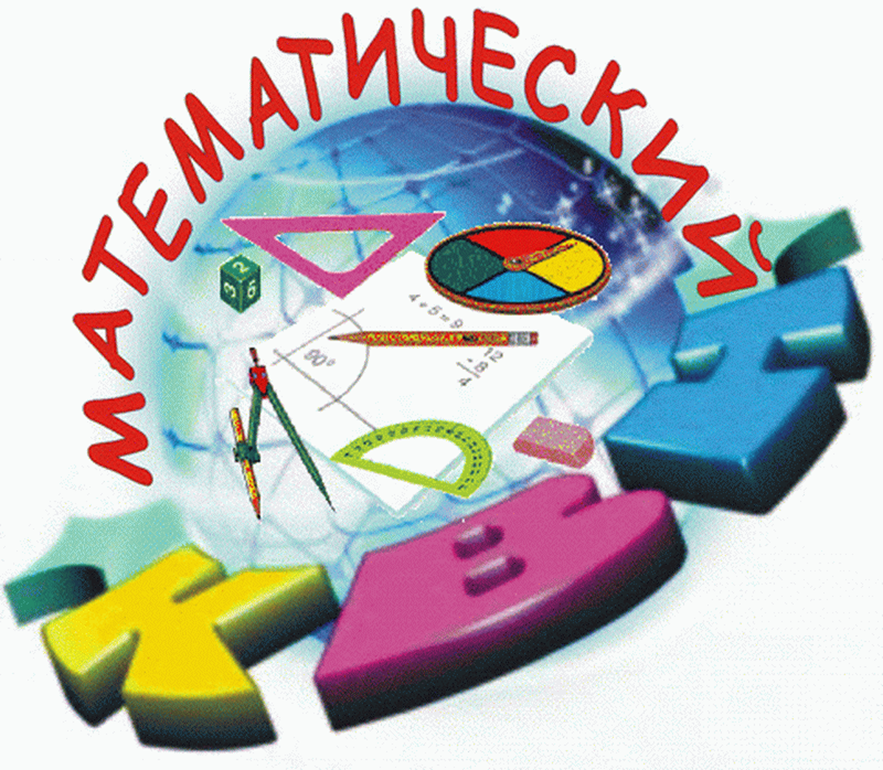                                                                                 Подготовила воспитатель:                                                            Приемко Е.П.Г. Приморско-Ахтарск 2021г.Ход занятия(Дети заходят под музыку.) «Мы начинаем КВН»Вос-ль: Друзья,сегодня вы пришлиНа наш весёлый КВН.Мы вам улыбку принеслиЧтоб улыбались каждый день!Сегодня вы все собрались на праздник смелости, находчивости и сообразительности.Ребята, посмотрите, у каждого из вас есть бейджики. Чем они отличаются? (возможные ответы детей). Как вы думаете, зачем вы разделились на 2 команды? (ответы детей.)А какими качествами нужно обладать, чтобы победить в игре? (ответы детей) А вы знаете, что такое КВН? (Ответы детей).Вос-ль: Это клуб весёлых и находчивых. Сегодня и мы с вами поиграем в нее и посмотрим, чья команда выиграет, т. е. правильно и быстро выполнит все задания. Надо внимательно слушать задание и выполнять его по сигналу.Слева от меня команда «Умники», поприветствуем их.Капитан команды – Артем.Справа от меня команда «Знайки», поприветствуем их.Капитан команды – Оксана.Начнём наш КВН с приветствия команд!Команда «Умники» приветствует команду «Знайки»Дети: «Мы умные детишки,Детишки- шалунишки.Любим в КВН играть и,Конечно побеждать.»Наш девиз: «Один ум хорошо, а много лучше!»Вос-ль:- Команда «Знайки» приветствуют команду «Умники»Дети: «Знайки будут впереди Всех оставят позади.»Наш девиз: «Знание –это сила!»Прежде чем начать соревнование, скажите, для чего вам нужна математика.(ответы детей, затем дети читают стихотворения)1 реб.Давайте ребята учится считать:Делить, умножать, прибавлять, вычитать.Запомните все, что без точного счетаНе сдвинется с места любая работа.2 реб. Без счета не будет на улице света,Без счета не сможет подняться ракета,Без счета письмо не найдет адресатаИ в прятки сыграть не сумеют ребята.3 реб. Летит выше звезд арифметика наша,Уходит в моря, строит здания, пашет,Сажает деревья, турбины кует,До самого неба рукой достает.4 реб. Считайте, ребята, точнее считайте,Хорошее дело, смелей прибавляйте,Плохие дела, поскорей вычитайте,Мы с вами научимся точному счету,Скорей за работу, скорей за работу.Вос-ль: Вот оказывается, как важно изучать математику, она нужна везде! Ну а сейчас давайте начнем игру! В ней будет столько конкурсов, сколько разноцветных лепестков на моем цветочке. Задания будут трудные,ноинтересные. За каждый правильный ответ вы получите фишку(воспитатель отрывает один лепесток, объявляет первый конкурс)1 лепесток «Занимательные вопросы»Вопросы буду задавать по очереди каждой команде, будьте внимательнее.-Назовите части суток?- Как называется время суток, когда вы делаете зарядку?-В какое время суток вас забирают из детского сада?-Сколько дней в недели?-Какой сегодня день недели?-Какой день недели будет завтра?-Какой день будет после субботы?- Какое сейчас время года?-Какие времена года вы ещё знаете?-Какой сейчас месяц?-Назови весенние месяцы?-Назовите геометрические фигуры у которых есть углы?-Геометрические фигуры у которых нет углов?.Вам нужно отгадать загадки, слушайте внимательно.ЗагадкиОн похож на колесо.А ещё на букву ОПо дороге катитсяИ в ромашки прячетсяНрав его совсем не крут Догадались это …… (Круг)Из него мы строем дом.И окошко в доме томЗа него в обед садимся,В час досуга веселимсяЕму каждый в доме радКто же он? Наш друг … (квадрат)Три вершины, Три угла,Три сторонки –Кто же я? (Треугольник)Он похожий на яйцоИли на твое лицо.Вот такая есть окружность - Очень странная наружность:Круг приплюснутым стал.Получился вдруг …. (Овал)Молодцы! Все загадки отгадали.(воспитатель отрывает 2 лепесток)2 лепесток «Живые числа». В нем участвуют все игроки. Каждому участнику я даю цифру. Под музыку дети гуляют, а когда музыка останавливается, обе команды должны построиться в правильной последовательности по порядку. Выигрывает та команда, которая сделает это быстрее и без ошибок.(Воспитатель отрывает 3 лепесток)3 лепесток «Сложи картинку» Геометрические фигуры.Вос-ль: Ребята, сейчас мы с вами соберём геометрические фигуры. А какие вы знаете геометрические фигуры? (ответы детей)Вос-ль: Первая команда складывает «Круг»; вторая команда «Треугольник».Ребята вы все молодцы, справились с заданием.Продолжаем нашу игру.(Воспитатель отрывает следующий лепесток)4 Лепесток «Сосчитай правильно»Вос-ль: В этом задании вам нужно положить на чашу весов столько яблок, какую цифру я вам покажу. Молодцы! Все задачки решили. (Воспитатель отрывает следующий лепесток).Вос-ль: Ребята хотите отдохнуть.5 Лепесток «Физкультминутка» (под музыку.)«Дружно с вами мы считалиИ про числа рассуждали.А теперь мы дружно встали,Свои косточки размяли.На счёт «раз» кулак согнём,На счёт «два» в локтях сожмём,На счёт «три» прижмём к плечам.На «четыре» к небесам.Хорошо прогнулись.И друг другу улыбнулись.Про «пятёрку» не забудем.Добрыми всегда мы будем»Вос-ль: Молодцы! Вы не только сообразительны, но и спортивны! (Воспитатель отрывает 6 лепесток)6 лепесток игра «Большой, средний, маленький»Вос-ль: Ребята, а сейчас мы с вами поиграем в игру «Большой, средний, маленький». Первая команда подбираем ключики к замочку. Вторая команда будет собирать яблоки в корзинку.(Воспитатель отрывает 7 лепесток)Вот и остался у нас последний лепесточек.7 лепестокВос-ль: Ребята, а последний лепесток хотел бы, чтобы вы нарисовали ему друзей. А какие у него друзья? (ответы детей).(Воспитатель предлагает детям нарисовать цветы).	Рефлексия.- Ребята, вам понравилось играть в игры командами.- Что именно понравилось?-Что было для вас сложно?-Что было легко?-Что запомнилось?- Хотите ли вы продолжать играть в такие игры?Ну что, все задания вы выполнили отлично! Теперь вы – «Знатоки математики»Вы все сегодня были внимательными, находчивыми, старались и не отвлекались. Молодцы!Вот и подошла к концу наша игра. 